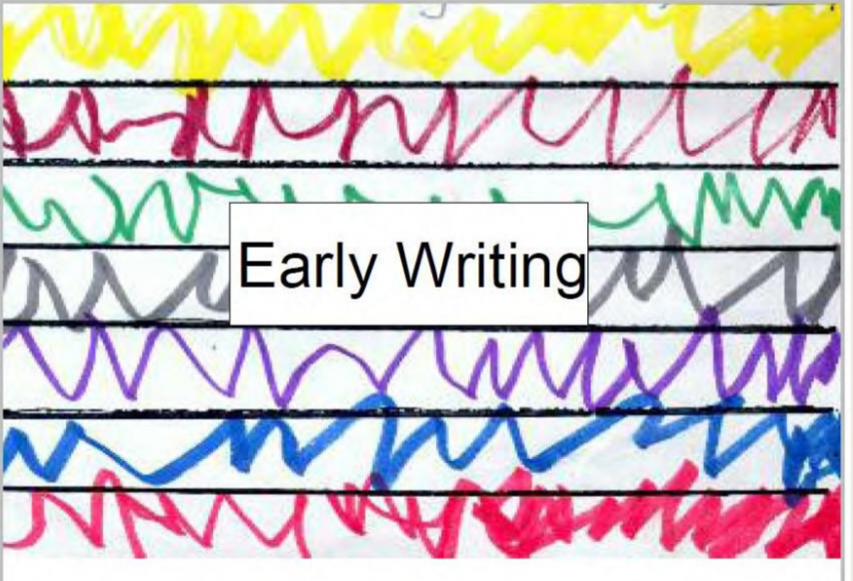 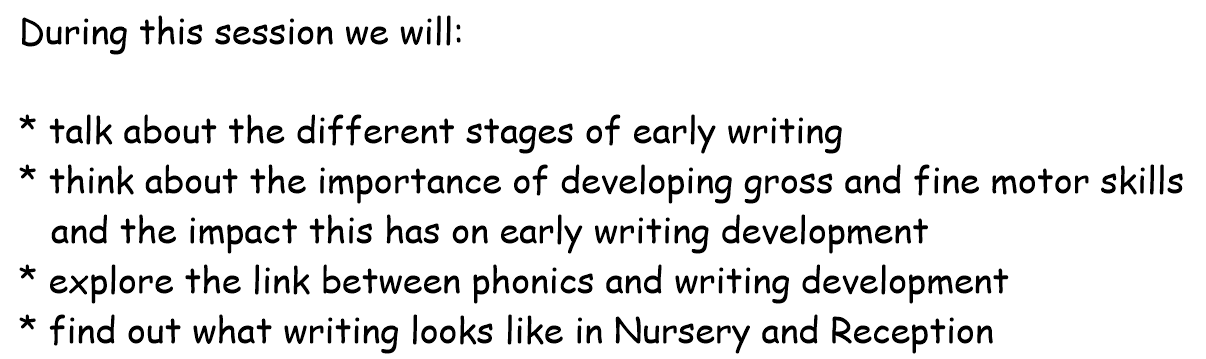 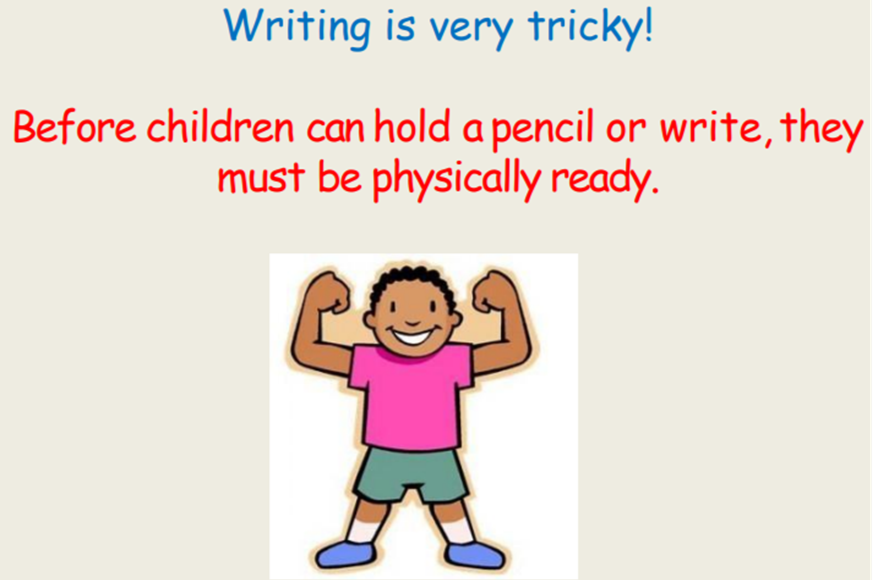 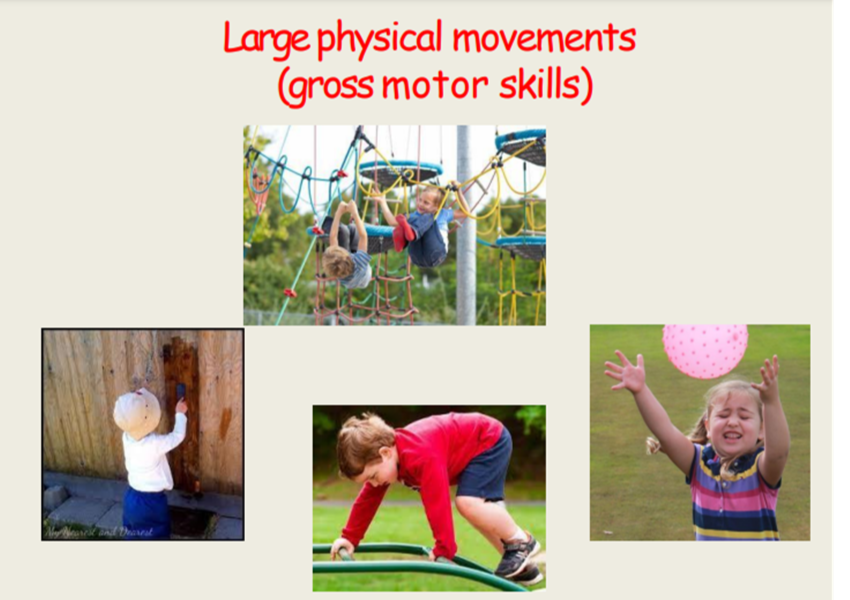 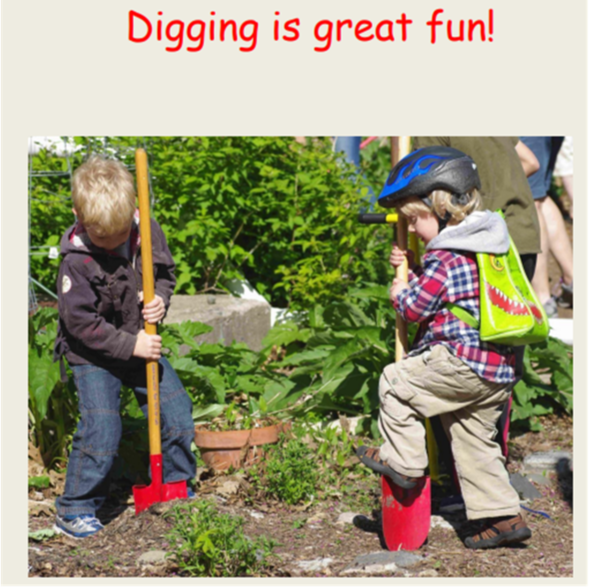 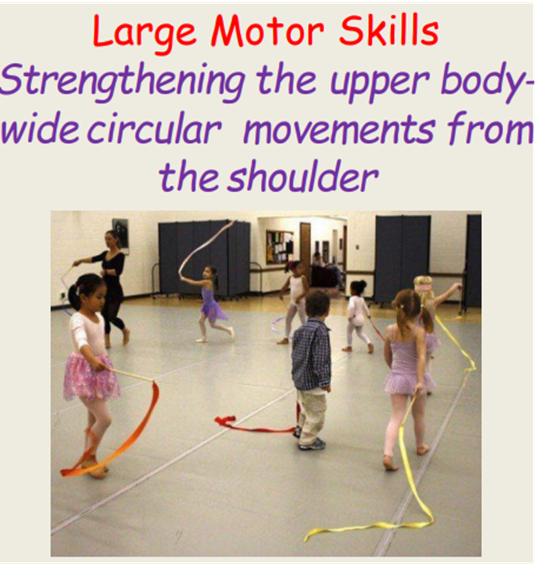 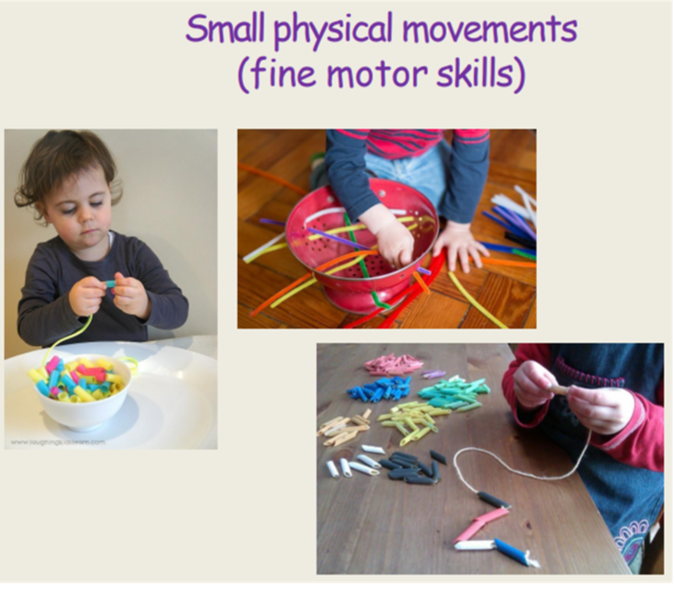 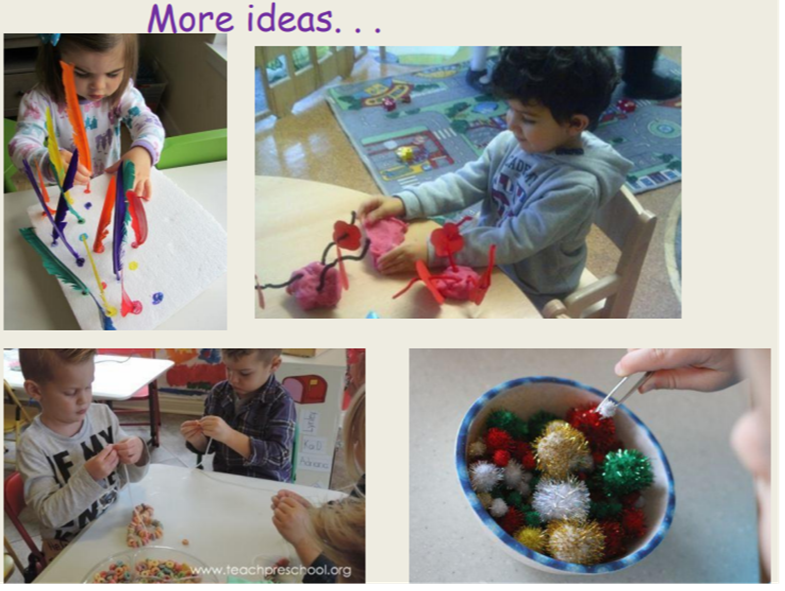 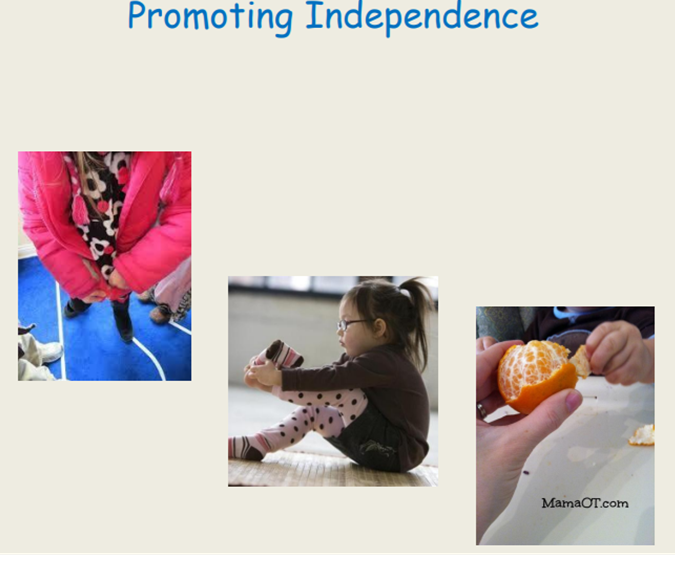 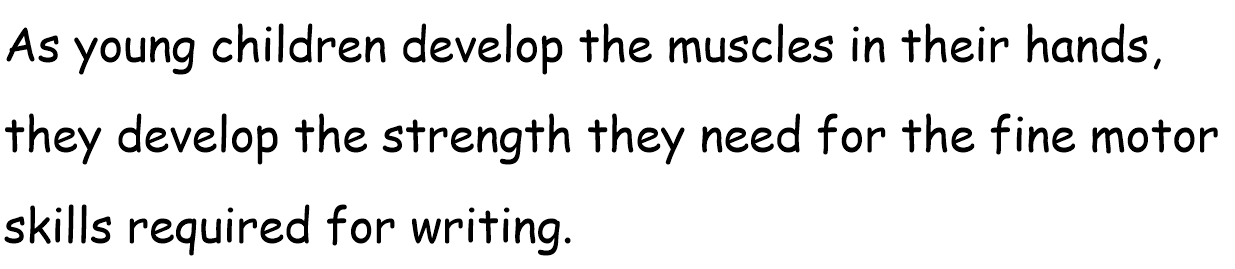 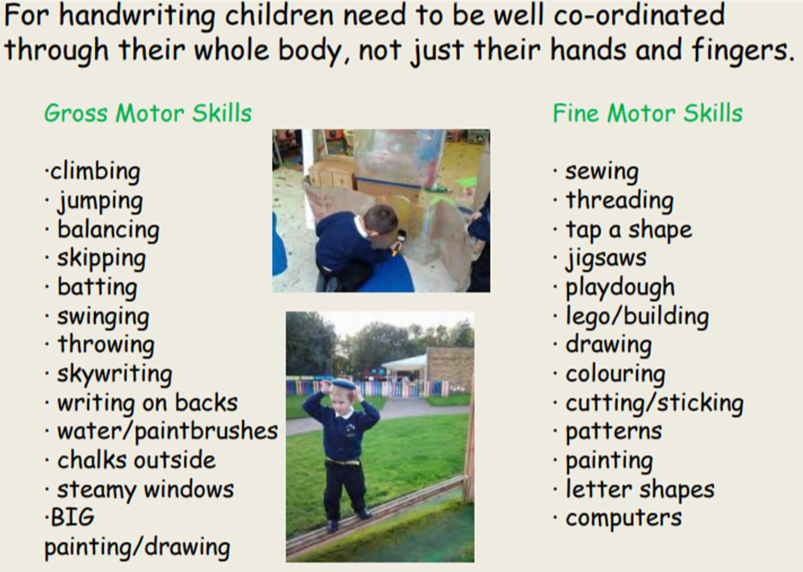 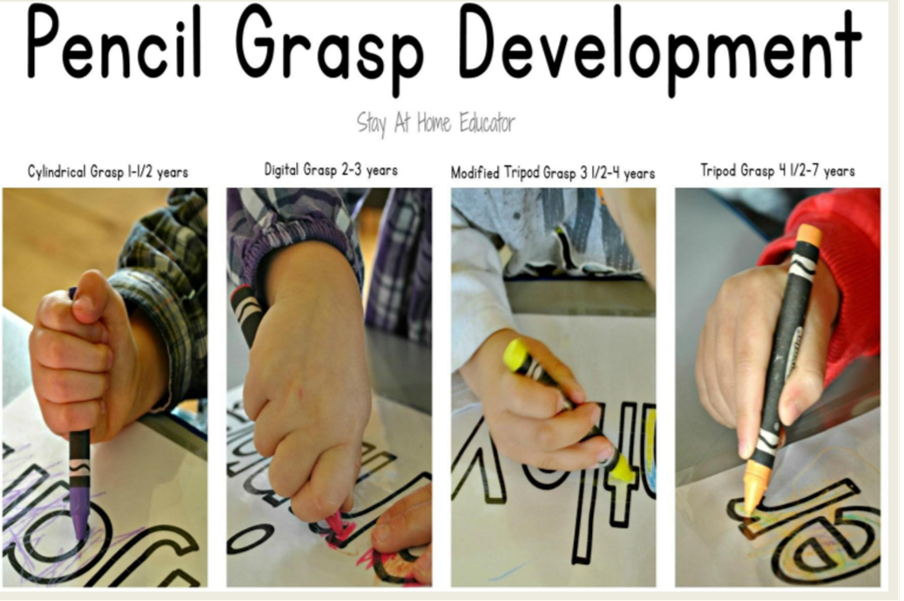 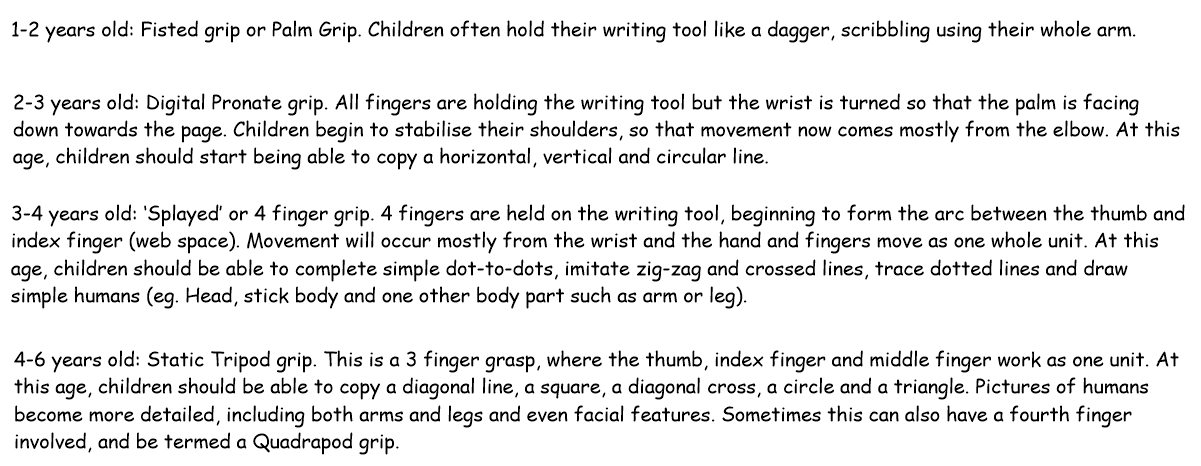 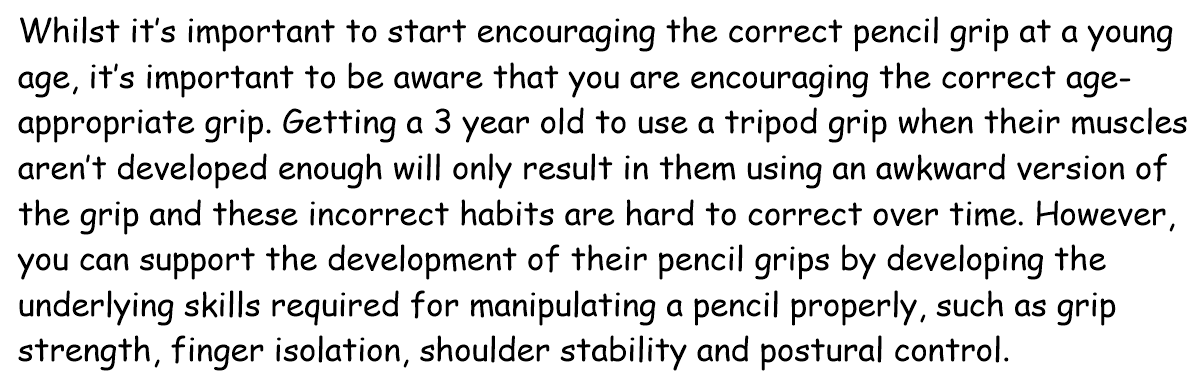 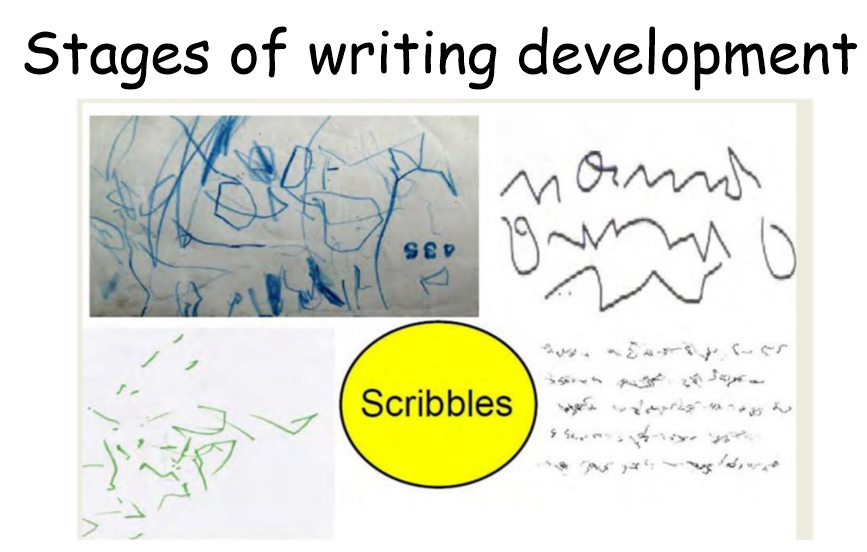 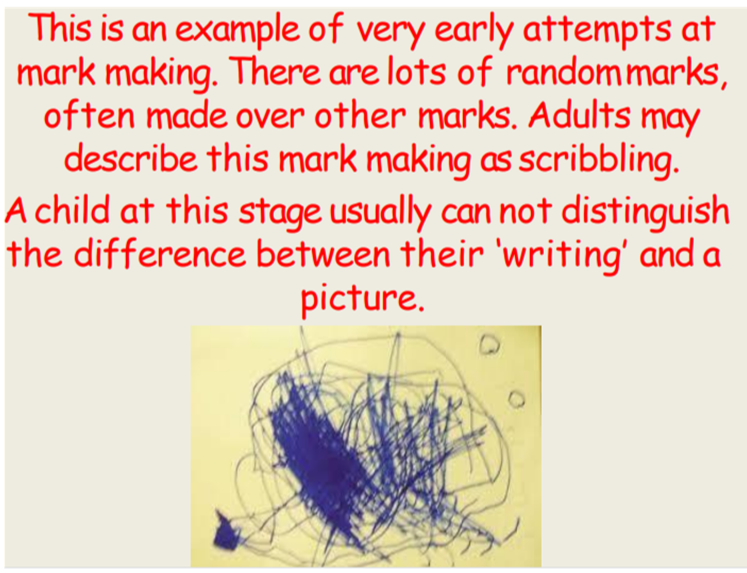 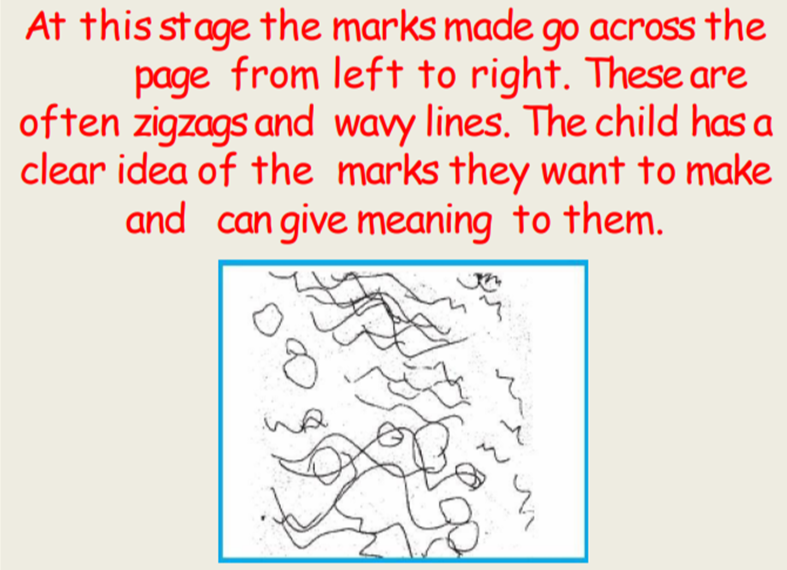 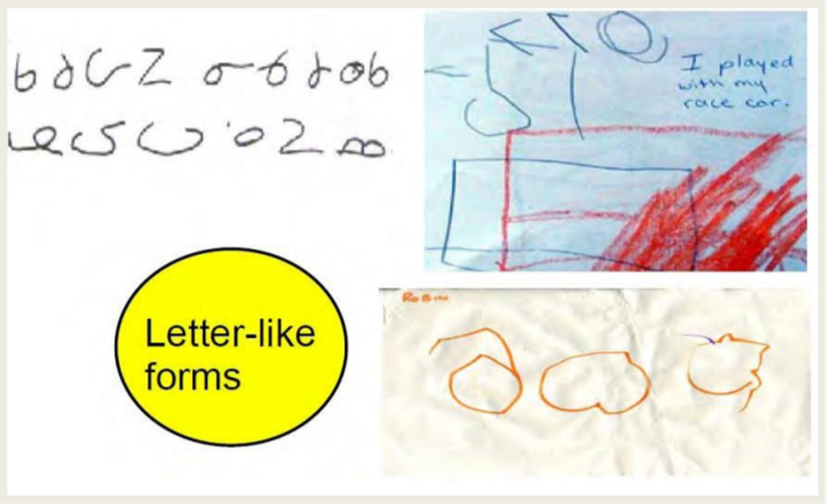 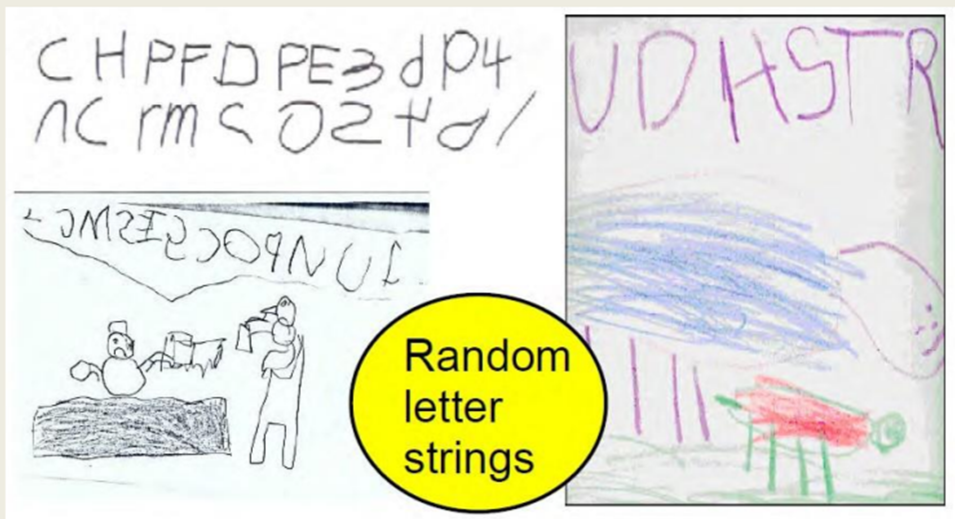 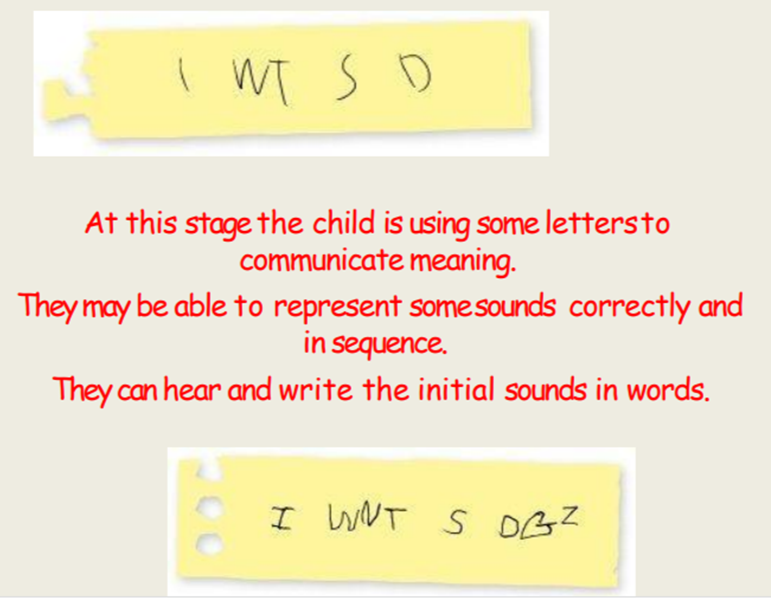 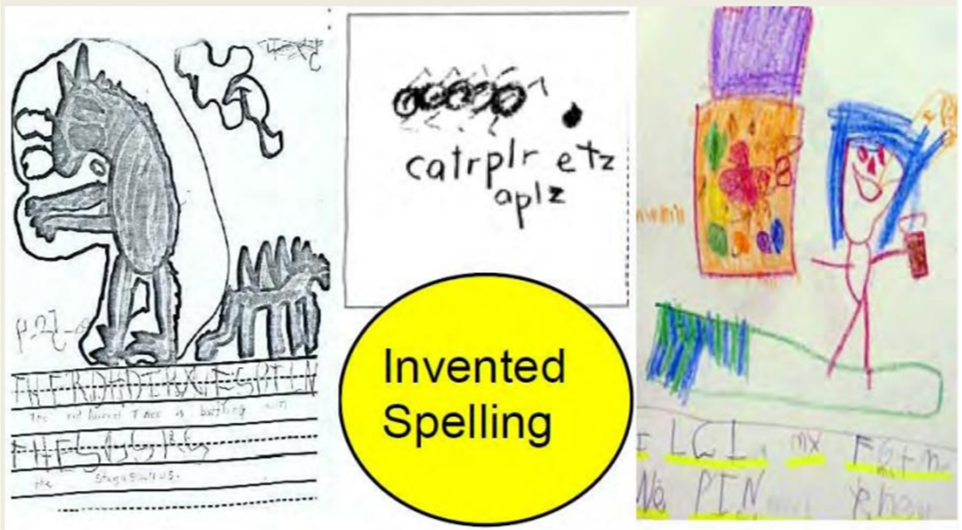 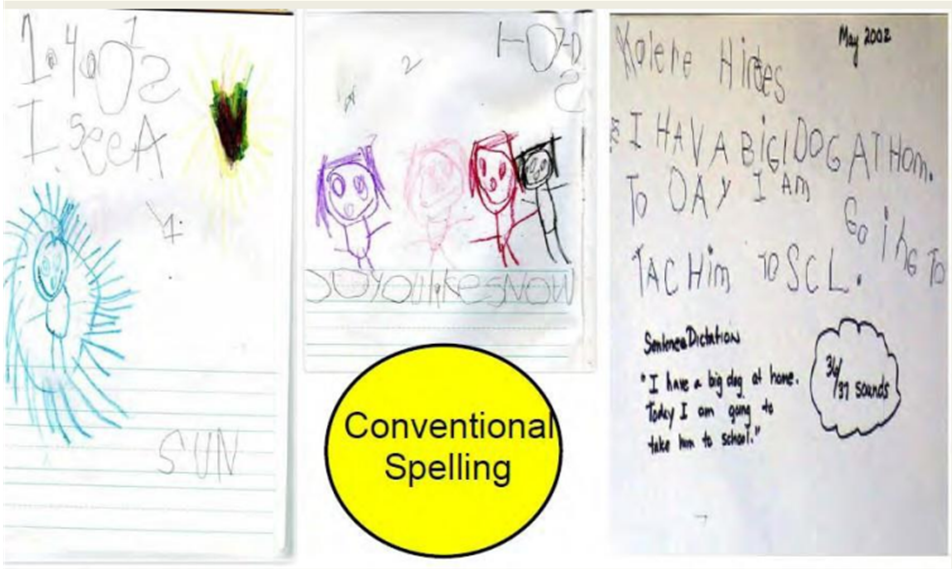 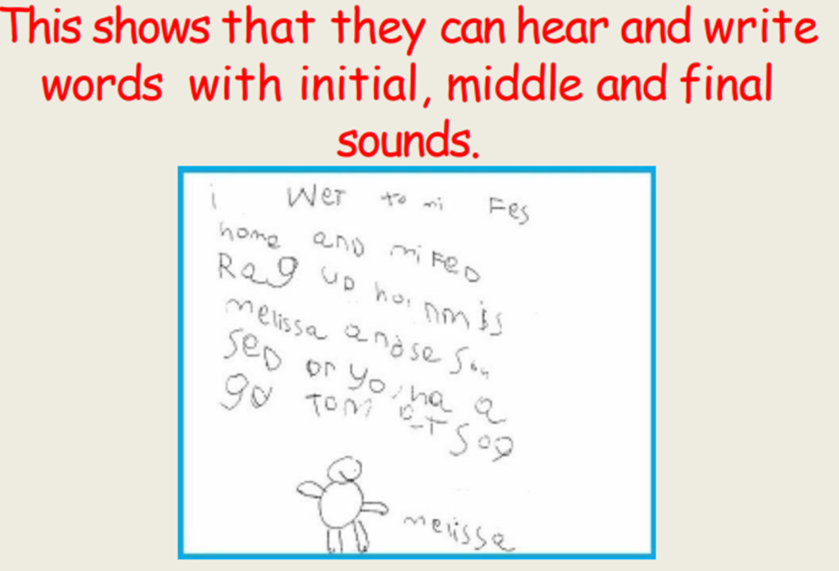 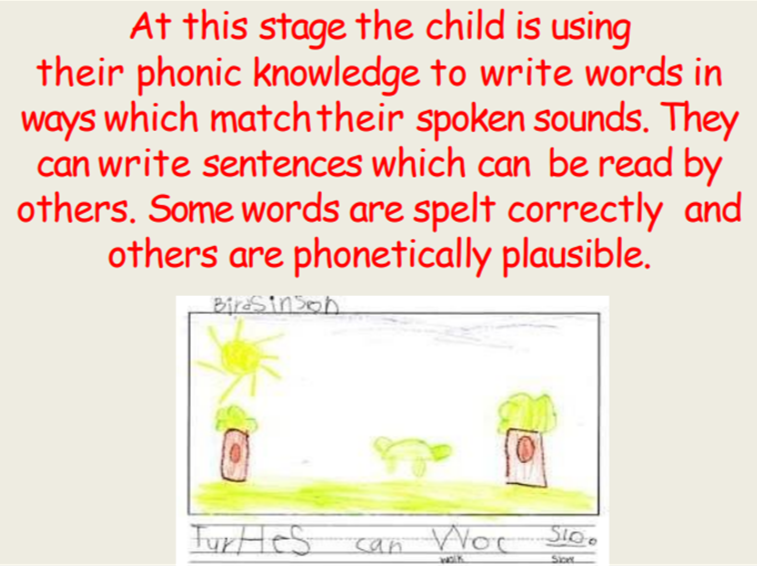 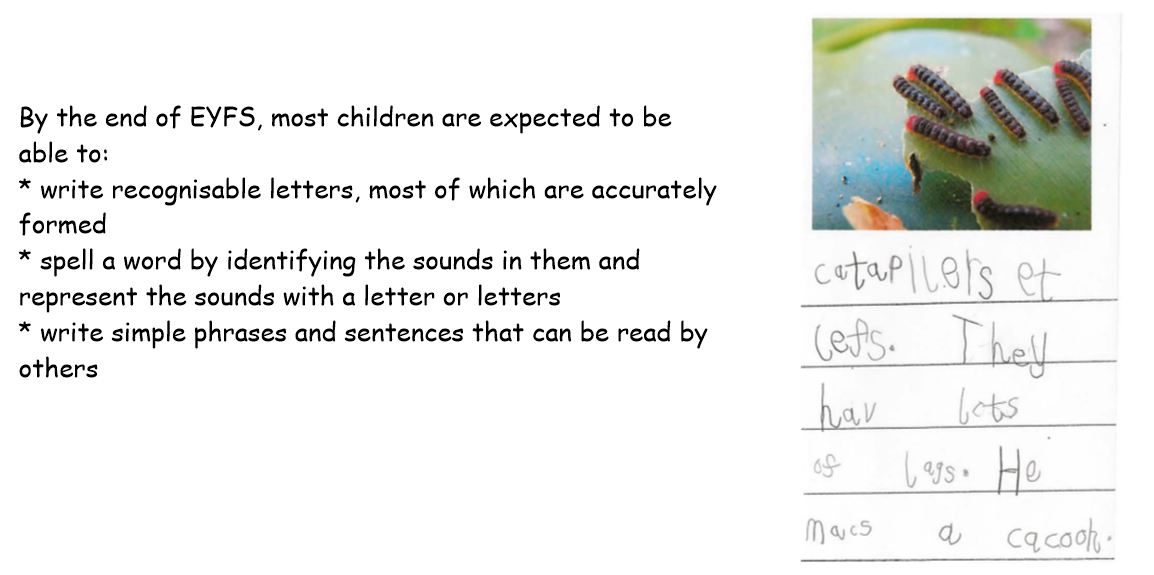 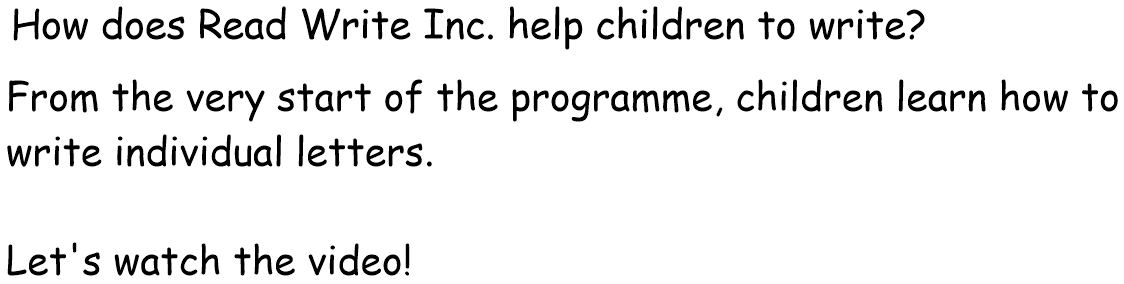 https://www.youtube.com/watch?v=QD1yuISr3XA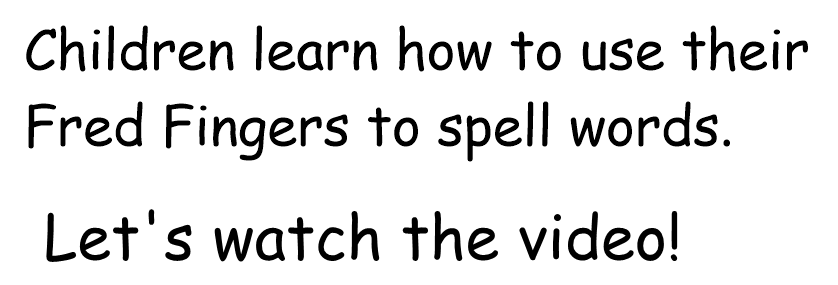 https://www.youtube.com/watch?v=absSgYIPCns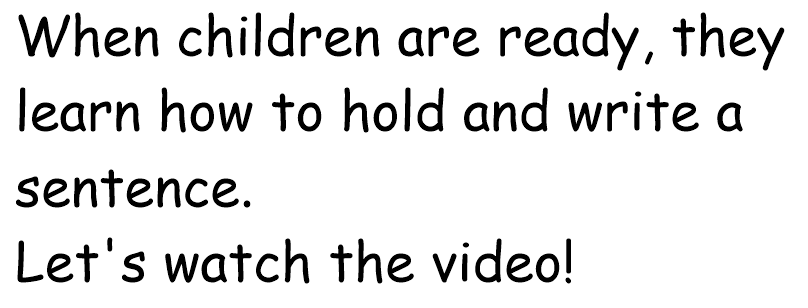 https://schools.ruthmiskin.com/training/view/7c2Qsp5h/nnAPRvYn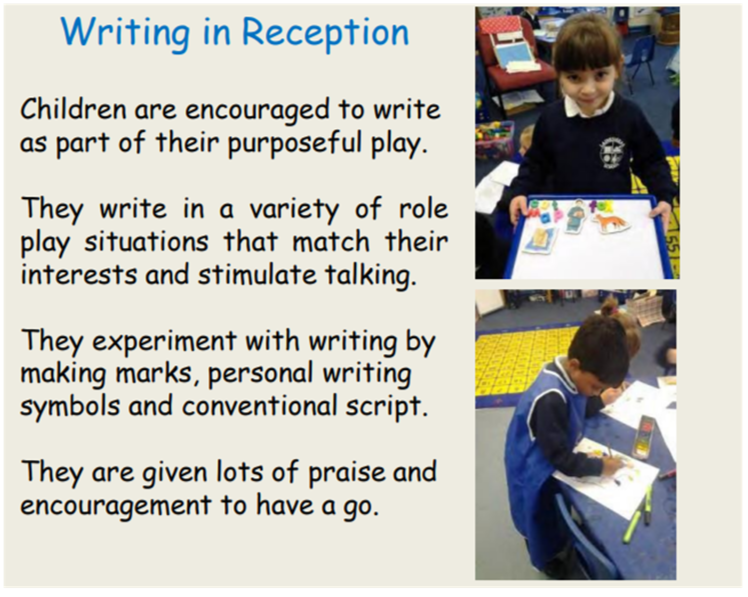 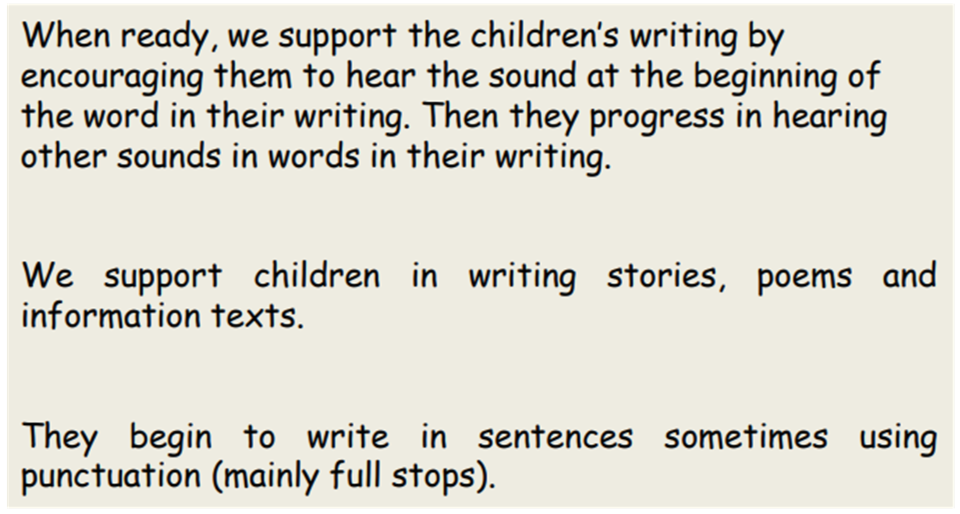 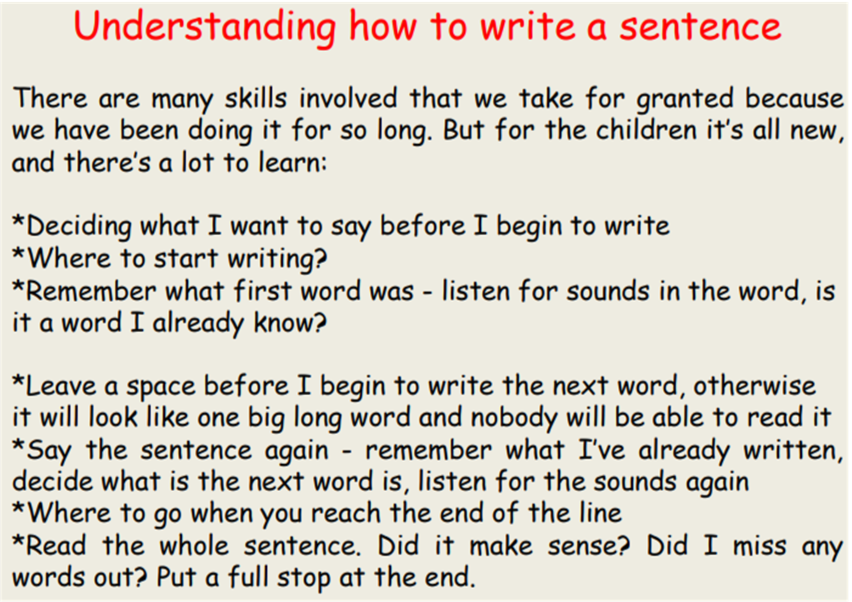 